DEVELOPEMENT OF AUTOMOTIVE FUEL ENHANCEMENT SYSTEMVivek M. Sonde1, Shubhankar Pawshe21Assistant ProfessorMechanical Engineering, Priyadarshini College of Engineering, Nagpur, India		2Graduate StudentMechanical Engineering, Priyadarshini College of Engineering, Nagpur, IndiaAbstract – We have studied the basic properties of gas generated through electrolysis of water and then used it in an Internal Combustion Engine of an automobile  as a fuel supplement with petrol, by mixing it with air. This resulted the increase in mileage and power of the vehicle and reduction in the polluting contents from the exhaust gases. The threat posed by climate change and the striving for securities of energy supply are issues high on the political agenda these days. Governments are putting strategic plan motion to decrease primary energy use, take carbon out of fuels and facilitate modal shifts. Taking a prominent place in these strategic plans is hydrogen as a future energy carrier. Hydrogen gas combined with the standard air/fuel mixture increases the mileage of an automobile. This form of supplementary fuel is provided by a hydrogen generator mounted in the vehicle. It is actually an electrolysis unit having high grade stainless steel/graphite semiconductors as electrodes in a closed container and mixture of distilled water & suitable ionic solution(KOH or NAOH) as electrolyte. Power for electrolysis is taken from an additional battery provided (12V).This battery can be recharged from a dynamo/alternator/motor provided on the vehicle.Keywords- KOH, NAOH, IC engine, electrolysis, hydrogen generator.INTRODUCTIONINTRODUCTION TO HYDROGEN CELLThis process uses hydrogen and oxygen gases as a partial fuel source when utilized together with a fossil-based fuel to power conventional internal combustionengines. Hydrogen and oxygen gases are produced by electrolysis in an electrolyser units, on-demand and on-board a vehicle, or in stationary applications, eliminating the need of highly-pressurized hydrogen storage tanks. When said gases are introduced into the combustion chamber of the engine, via the air intake assembly, they increase the efficiency of the combustion burn by enriching the air to fuel ratio. Resulting in a reduction of the fossil-based fuels required for optimum engine performance, said gases effectively becoming a partial hybrid fuel source. As an additional benefit, in direct correlation, this process reduces carbon dioxide emissions, and, in varying quantities, other greenhouse gas emissions.INTRODUCTION TO ELECTROLYSISA DC electrical power source is connected to two electrodes, or two plates (typically made from some inert metal such as platinum, stainless steel or iridium) which are placed in the water. Hydrogen will appear at the cathode, and oxygen will appear at the anode. Assuming ideal faradic efficiency, the amount of hydrogen generated is twice the amount of oxygen, and both are proportional to the total electrical charge conducted by the solution. However, in many cells competing side reactions occur, resulting in different products and less than ideal faradic efficiency.Electrolysis of pure water requires excess energy in the form of over potential to overcome various activation barriers. Without the excess energy the electrolysis of pure water occurs very slowly or not at all. This is in part due to the limited self-ionization of water. So the efficiency of electrolysis is increased through the addition of an electrolyte (such as a salt , an acid or a base) and the use of electro catalysts.METHOLOGY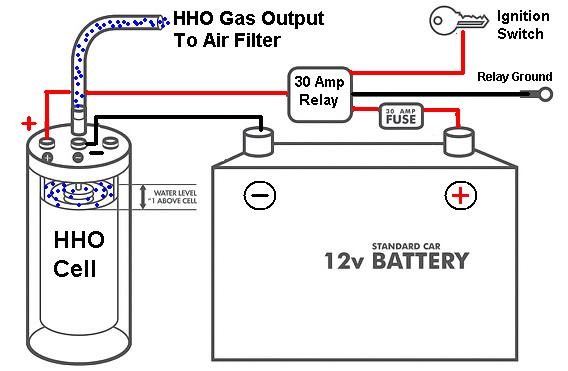 Fig. 1- Method DiagramThis works on the principal of electrolysis process.  The electrical supply for the process is used from the Vehicle battery or alternator. An electrical power source  is  connected  to  the  two  electrode  materials  which  are  placed  in  the  water.  Hydrogen  will  appear  at  the  cathode,  and  oxygen  will  appear  at  the  anode. That is reduction at cathode and oxidation at anode occurs according to ideal faradic efficiency. The amount of hydrogen generated is twice the number of moles of  oxygen and both are proportional to the total electrical charge conducted by the electrodes solution.The  hydrogen and oxygen generated in the hydrogen cell is  fed  to  the  inlet  manifold  that  is  in  air  hose  pipe  of  the  carburetor.  This gas then gets mixed with the air intake which is then supplied to the engine. The mixture of air, gasoline and HHO gas is sucked inside the cylinder of the engine during suction stroke. And at the end of compression stroke the spark is generated from the cold rated spark plug and the combustion of gasoline and HHO gas occurs. HHO itself contains 1/3 oxygen by volume and 2/3 hydrogen (which has an octane rating of 130).  The  hydrogen  explosion  is  so  fast  that  it  fills  the  combustion  cylinder  at  least  3  times  faster  than  the  gasoline  explosion  and  subsequent  ignites  the  gasoline  from  all  directions.  Hence  more  power  is  generated  consequently  the  mileage  of  the vehicle gets  increased. The  burn  speed  of  hydrogen  is  0.098  to  0.197  ft/min  (3 to 6 cm/min)  compared  gasoline´s  0.00656 to 0.0295 ft/min  (0.2 to 0.9 cm/min).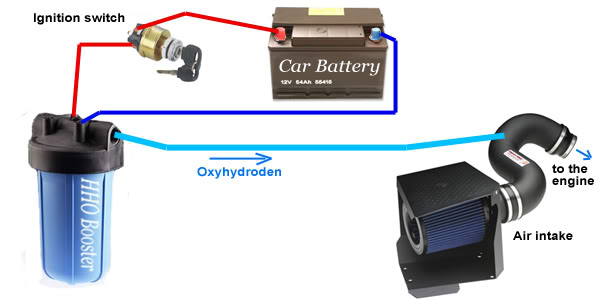 Fig. 2 – Actual MethodDESIGN OF COMPONENTSELECTRODESWe have used 316L stainless steel plates in our HHO Dry Cells and HHO generators.Grade 316 is the standard molybdenum-bearing grade, second in importance is 304 amongst the stainless steels.  The molybdenum gives 316 better overall corrosion resistant properties than Grade 304, particularly higher resistance to pitting and crevice corrosion in chloride environments.Grade 316L is the low carbon version of 316 and is immune from sensitization (grain boundary carbide precipitation). 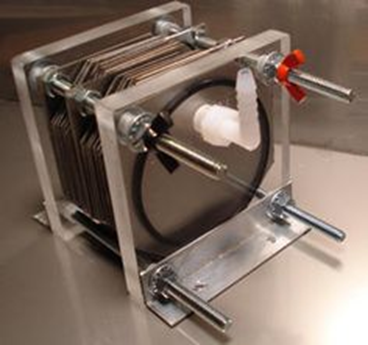 Fig. 3- ElectrodesELECTROLYSIS  EQUATIONSReduction at cathode: 2 H+(aq) + 2e−  →  H2(g)Oxidation at anode:2 H2O(l)  →  O2(g) + 4 H+(aq) + 4e−Cathode (reduction): 2 H2O(l) + 2e−  →  H2(g) + 2 OH−(aq)Anode (oxidation): 4 OH−(aq)→O2(g) + 2 H2O(l) + 4 e−Overall reaction:2 H2O(l) → 2 H2(g) + O2(g)RESULTConducted emission analyzing on petrol HHO engine with the help of exhaust analyzer by supplying petrol and petrol + HHO fuel respectively. Result from this emission  test shows that an appreciable amount of pollutants are reduced by using HHO gas as a supplemental fuel with petrol.Table 1 –Emissions Regular Engine Without HHO setupTable 2 – Emissions with HHO setupHydrogen  can  be  used  as  the  primary  fuel  in  an  internal  combustion  engine  or  in  a  fuel  cell. A  hydrogen  internal  combustion  engine   is  similar  to  that  of  a  gasoline  engine , where  hydrogen  combusts  with oxygen  in  the  air  and  produces  expanding  hot  gases  that  directly  move  the  physical  parts  of  an  engine. The  only  emissions  are  water  vapor  and  insignificant  amounts  of  nitrous  oxides. The efficiency  is  quite less.CONCLUSIONIt is advantageous to use hydrogen gas enriched air as a fuel in internal combustion engines. Significant impact on brake thermal efficiency and brake power is observed upon the addition of hydrogen gas enriched air. Fuel consumption and other emissions viz: NOx and smoke emissions are reduced to considerable amount. With the help of this setup engines with higher efficiency can be designed. We also conclude that the use of petroleum is reduced resulting into less pollution and emerging into a next generation of automobiles which are pollution free.Hydrogen is a fuel with heat content nearly three times that of gasoline. From our work we experimentally found out that the efficiency of an IC engine can be rapidly increased by mixing hydrogen with gasoline. We conducted two tests.  Experiment with test rig and a road test with two wheeler. In both cases we observed reduction in fuel consumption. It is a clear evidence that addition of hydrogen along with petrol can results in increase in the power of the engine or increase in mileage. Moreover the various emissions normally produced from IC engines can also be reduced. Thus use of hydrogen in IC engines as a fuel can be considered a huge leap in the field of automobile engineering. REFERENCESCripp H. Energy and the environment. http://eco.gn.apc.org/pubs/energy/_and_ environment.html.US Department of energy, EIA/IEA International energy annual, energy information administration, US Department of energy, Washington, DC, 2002,http://www.eia.doe.govSumit Prasad, Er, Subodh Prasad, Er. And Ashish Saxena, Er., alternatively electricity generation in an automobile An alternative Fuel”, IJTEMT, 2012, Vol.1, Issue6.Yousef S.H, Najjar,”alternative fuel for spark ignition engines”. The open fuels and energy science journal, 2009, Vol. 2, PP: 1-9.Ruggero Maria Santilli, “ a new gaseous and ombustible form of water”, IJHYDENE, 2005,PP:1-16.Suleiman, Q, Abu-ein, an Sayel M. Fayyad, 2011, “experimental hydrogen booster model” , orld applied Sciences Journal, 15 (8): 1168-1171.Karthik, T.S, murali, ganesh.s” impact of green transportation in todays economy”, APJMER,, November 2012, VOl . 1,Issue3.yukselF., Ceviz M.A., “thermal balance of four stroke SI engine operating on hydrogen as a supplementary fuel,” energy, vol.28 pp 1069-1080,2003. Ji changwei, wang shuofeng, effect of hydrogen addition on combustion and emissions performance of spark ignition gasoline engine at lean conditions.” International journal of hydrogen energy , vol.35, pp.1453-1462,2010 10. Ji changwei, wang shuofeng ”experimental study on combustion and emission performance of a hybrid  hydrogen gasoline engine at lean burn.DETAILS OF AUTHORSGases ContentHydrocarbon1034ppmCarbon monoxide1.230%Carbon dioxide1.90%Oxygen15.95%Gases Content Hydrocarbon70ppmCarbon monoxide0.032%Carbon dioxide2.90%Oxygen15.92%Sr.NoPhotoDetails1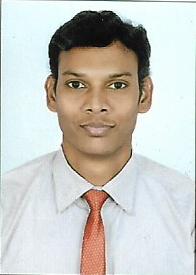 Prof. Vivek M. SondeDepartment of Mechanical EngineeringPriyadarshini College of EngineeringEmail: mailtovivekms@gmail.com2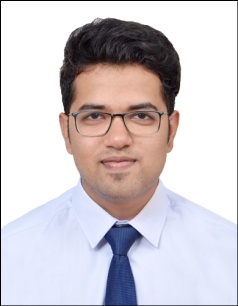 Shubhankar Y. PawsheDepartment of Mechanical Engineering,Priyadarshini College of EngineeringEmail: Shubhankar.p@gmail.com